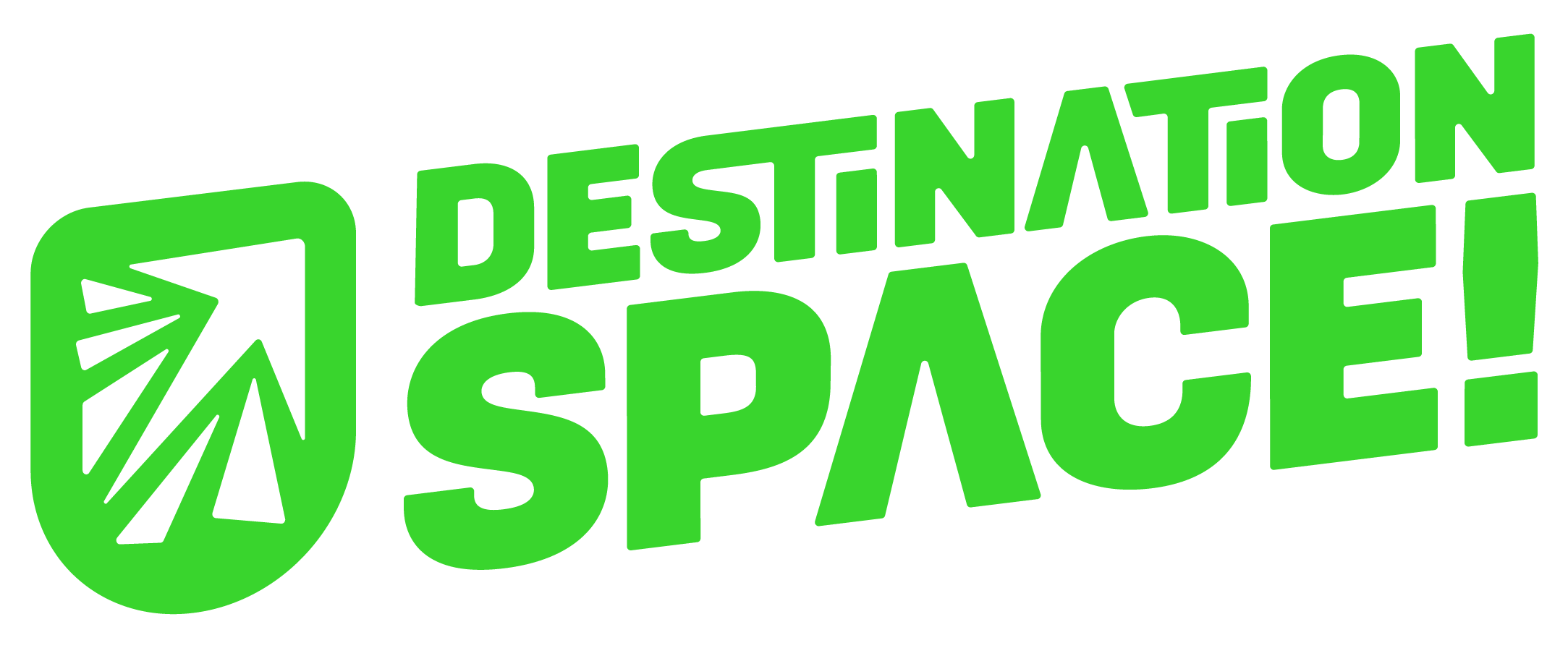 Thanks for watching/taking part in Destination Space; we’d love to know what you all thought. Would you and your family be willing to help us – it will only take about three minutes? Do you feel the activities you took part in …. 2. What did you enjoy most about this activity and why?3. For adults: Do you work in a science-related job?4. For children: Do you think today’s activity has made you more interested in science?5. To the children: Do you think you would be more likely to be interested in studying science in the future…?6. Thinking about the activity do you now like space…...7. To the children: How old are you?THANK YOU FOR YOUR TIME TODAYAdditional Information for the interviewer‘Families’ are defined as having at least one child (under 16) and one adult. Any combination of adults (parents, grandparents and carers) and numbers of children are thus included in this definition.  However, it will be difficult to administer the interview to groups with more than 3 children. Each interview should only take 3-5 minutes Allow the respondents plenty of time to speak, and do prompt them for richer answers, for example “what do you mean when you say xxx?” or “Anything else?”TODAYS DAY and DATE: Saturday 14th November	        NAME of YOUR CENTRE: Aberdeen Science CentreWhat have the family just taken part in?  A SHOW / Other (Please specify): Digital ActivityDefinitely NoNot SureDefinitely YesWere fun?AdultWere fun?Child        1Were fun?                 2Were fun?                 3Were interesting?AdultWere interesting?Child        1Were interesting?                 2Were interesting?                 3Made you want to find out more about space science?AdultMade you want to find out more about space science?Child        1Made you want to find out more about space science?                 2Made you want to find out more about space science?                 3Increased your knowledge/awareness of SpaceportsSatellite ApplicationsJames Webb Space TelescopeExoMarsCircle as appropriate/relevantAdultChild       1                2                3Any other notes on the aboveWhat?Why?AdultChildrenPlease circle for each adult presentGenderScience-related job (please circle)DetailsAdult 1Y           NAdult 2Y           NAdult 3          Y           NYesMaybeNoChild 1Child 2Child 3A lot more likely after today?A bit more likely…?Less likely…?A lot less likely…?Child 1Child 2Child 3A lot more than before the show?A bit more…?A bit less…?A lot less…?Adult 1Child 1Child 2Child 3GenderAgeChild 1Child 2Child 3